PRODRIVERRACINGZAC L’ORME LES SOURCES, RUE MAURICE BELLONTE, 42160 ANDREZIEUX BOUTHÉONVente, entretien, préparation et location karting. Tous accessoires pour pilotes et kartsMe contacter : Circuitleopard42@gmail.com/www.circuitléopard.frTel : 0609693620Commission sur vente : 20 %
􏰉 Modalités à respecter : Kart très propre, complet, membranes du carburateur neuves, réservoir vidangé, circuit de refroidissement vidangé. Kart devant respecter la règlementation FFSA en vigueur. Le rapport correspondant au circuit de Salon doit être monté. Si cela est nécessaire : Des pièces jugées en mauvais état, manquantes et/ou pouvant mettre en danger l’intégrité́ physique de l’acquéreur, seront changées aux frais du propriétaire. Photocopie de la Carte d’identité́ ou du permis de conduire, le jour du dépôt. Démarrage effectué par le propriétaire, sur le Circuit Léopard, ANDREZIEUX. Dans le cas contraire, il sera réalisé et facturé 80 € TTC (2 h.). Si la vente est réalisée par le propriétaire : Frais de gardiennage (assurance / emplacement) & démarches commerciales (internet, présentation clients, téléphone, etc.…) & chargement/déchargement, etc.…: 10%du prix de vente : A régler le jour du dépôt.Renseignements sur le propriétaire : NOM: __________________ Prénom: ___________________ Adresse : _ _ _ _ _ _ _ _ _ _ _ _ _ _ _ _ _ _ _ _ _ _ _ _ _ _ _ _ _ _ _ _ _ _ _ _ _ _ _ _ _ _ _ _ _ _ _ _ _ _ __________________________________________________ E-mail : ___________________________ Tel.: ___*___*___*___*___ Port.: ___*___*___*___*___ Je certifie sur l’honneur, l’exactitude des renseignements portés sur cette fiche, et avoir pris connaissance des différentes modalités présentes sur ce document. Fait à ______ ____,le___/___/______ SIGNATURE
« Bon pour accord - Lu et approuvé » 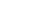 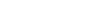 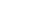 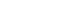 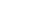 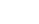 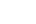 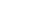 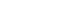 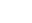 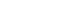 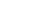 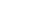 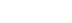 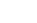 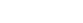 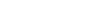 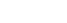 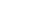 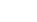 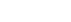 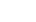 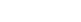 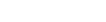 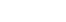 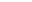 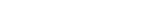 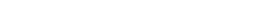 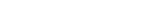 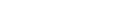 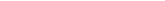 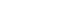 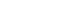 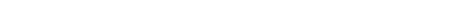 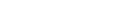 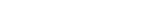 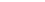 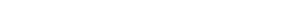 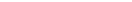 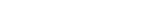 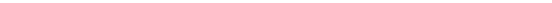 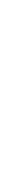 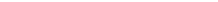 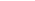 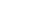 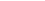 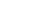 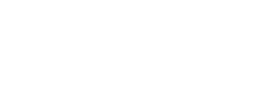 